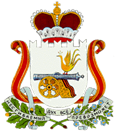 АДМИНИСТРАЦИЯ ТУМАНОВСКОГО СЕЛЬСКОГО ПОСЕЛЕНИЯВЯЗЕМСКОГО РАЙОНА СМОЛЕНСКОЙ ОБЛАСТИПОСТАНОВЛЕНИЕот  ________2018   № _______   село ТумановоВ соответствии с Федеральным законом от 2 марта 2007 года № 25-ФЗ                   «О муниципальной службе в Российской Федерации», областным законом               от 29 ноября 2007 года № 109-з «Об отдельных вопросах муниципальной службы в Смоленской области»Администрация Тумановского сельского поселения Вяземского района Смоленской области   п о с т а н о в л я е т: 	1. Утвердить квалификационные требования для замещения должностей муниципальной службы    Администрации Тумановского сельского поселения Вяземского района Смоленской области.        2. Обнародовать настоящее постановление на информационных стендах Тумановского сельского поселения Вяземского района Смоленской области и разместить в информационно – телекоммуникационной сети «Интернет».      3.    Контроль за исполнением настоящего постановления оставляю за собой.Глава муниципального образованияТумановского  сельского поселенияВяземского района Смоленской области                                          М.Г. ГущинаПриложение №1 к постановлению Администрации Тумановского сельского поселения              Вяземского района Смоленской    области от  ________2018  №_________КВАЛИФИКАЦИОННЫЕ ТРЕБОВАНИЯдля замещения должностей муниципальной службы  Администрации Тумановского сельского поселения Вяземского района Смоленской областиДля замещения должности муниципальной службы требуется соответствие квалификационным требованиям к уровню профессионального образования, стажу муниципальной службы или работы по специальности, направлению подготовки, знаниям и умениям, которые необходимы для исполнения должностных обязанностей, а также при наличии соответствующего решения представителя нанимателя (работодателя) - к специальности, направлению подготовки.      2. Квалификационные требования к уровню профессионального образования, стажу муниципальной службы или стажу работы по специальности, направлению подготовки, необходимым для замещения должностей муниципальной службы, устанавливаются муниципальными правовыми актами на основе типовых квалификационных требований для замещения должностей муниципальной службы, которые определяются законом субъекта Российской Федерации в соответствии с классификацией должностей муниципальной службы. 	3. Типовые квалификационные требования к уровню профессионального образования, стажу муниципальной службы или стажу работы по специальности, направлению подготовки, необходимым для замещения:          1) высших должностей муниципальной службы - высшее образование и стаж муниципальной службы не менее трех лет или стаж работы по специальности, направлению подготовки не менее пяти лет;          2) главных должностей муниципальной службы - высшее образование и стаж муниципальной службы не менее двух лет или стаж работы по специальности, направлению подготовки не менее трех лет;          3) ведущих должностей муниципальной службы - высшее образование и стаж муниципальной службы не менее двух лет или стаж работы по специальности, направлению подготовки не менее двух лет;          4) старших должностей муниципальной службы - высшее образование, без предъявления требований к стажу муниципальной службы и стажу работы по специальности, направлению подготовки;          5) младших должностей муниципальной службы – среднее  профессиональное образование, соответствующее направлению деятельности, без предъявления требований к стажу муниципальной службы и стажу работы по специальности, направлению подготовки.          Для замещения высших, главных, ведущих и старших должностей муниципальной службы в администрации Тумановского сельского поселения Вяземского района Смоленской области допускается установление в качестве квалификационного требования к уровню профессионального образования наличие среднего профессионального образования.          Для лиц, имеющих дипломы специалиста или магистра с отличием, в течение трех лет со дня выдачи диплома устанавливаются квалификационные требования к стажу муниципальной службы или стажу работы по специальности, направлению подготовки для замещения ведущих должностей муниципальной службы - не менее одного года стажа муниципальной службы или стажа работы по специальности, направлению подготовки.Об утверждении квалификационных требований для замещения должностей муниципальной службы    Администрации Тумановского сельского поселения Вяземского района Смоленской области 